16 мая 2018г. в 10-00 в РДК п. Иглино прошло участие в районном фестивале художественного самодеятельного творчества людей старшего поколения «Я люблю тебя жизнь»Целью данного мероприятия было развитие творческого потенциала ветеранов, пенсионеров, привлечение их к активному участию в культурной жизни района.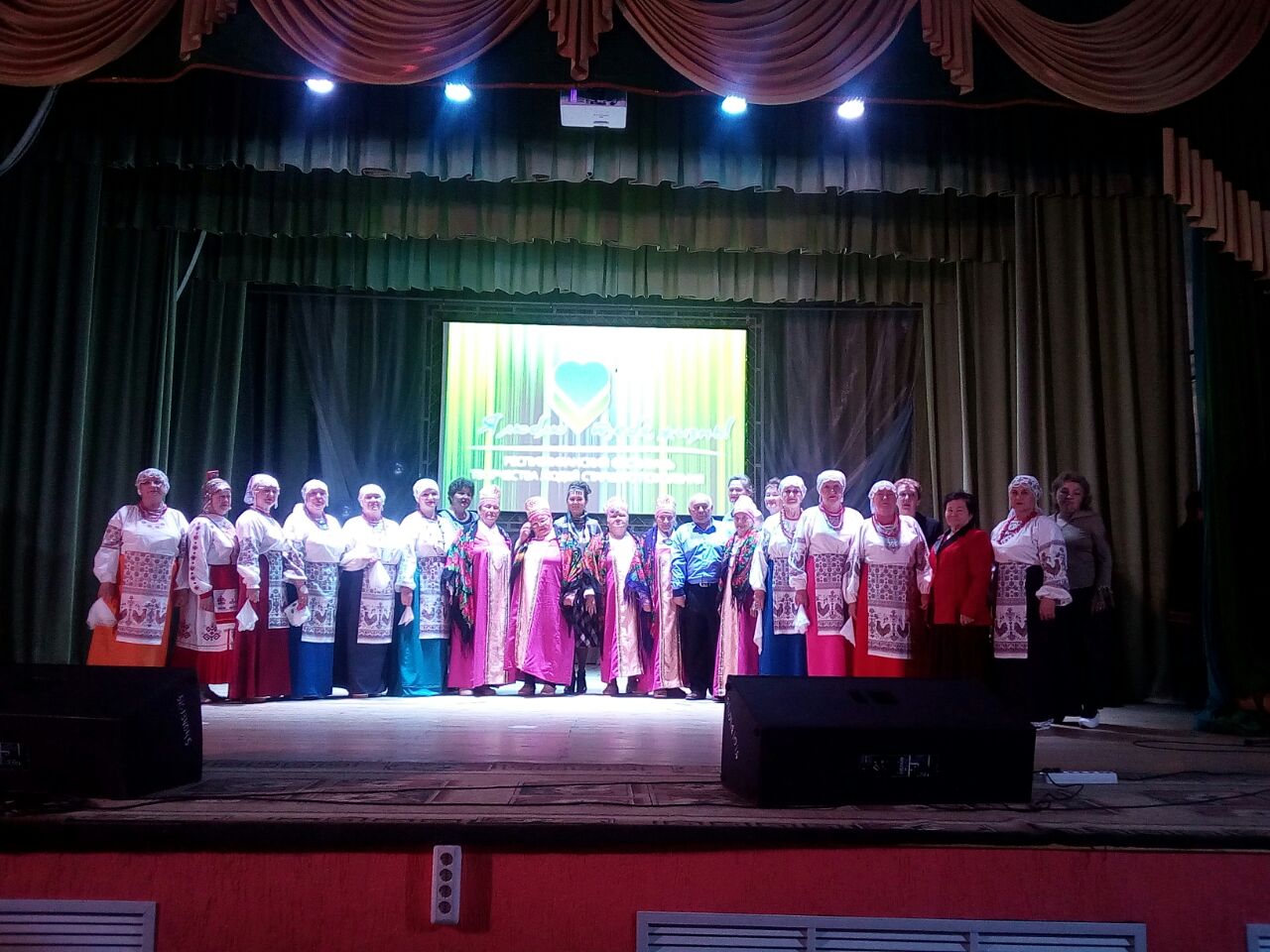 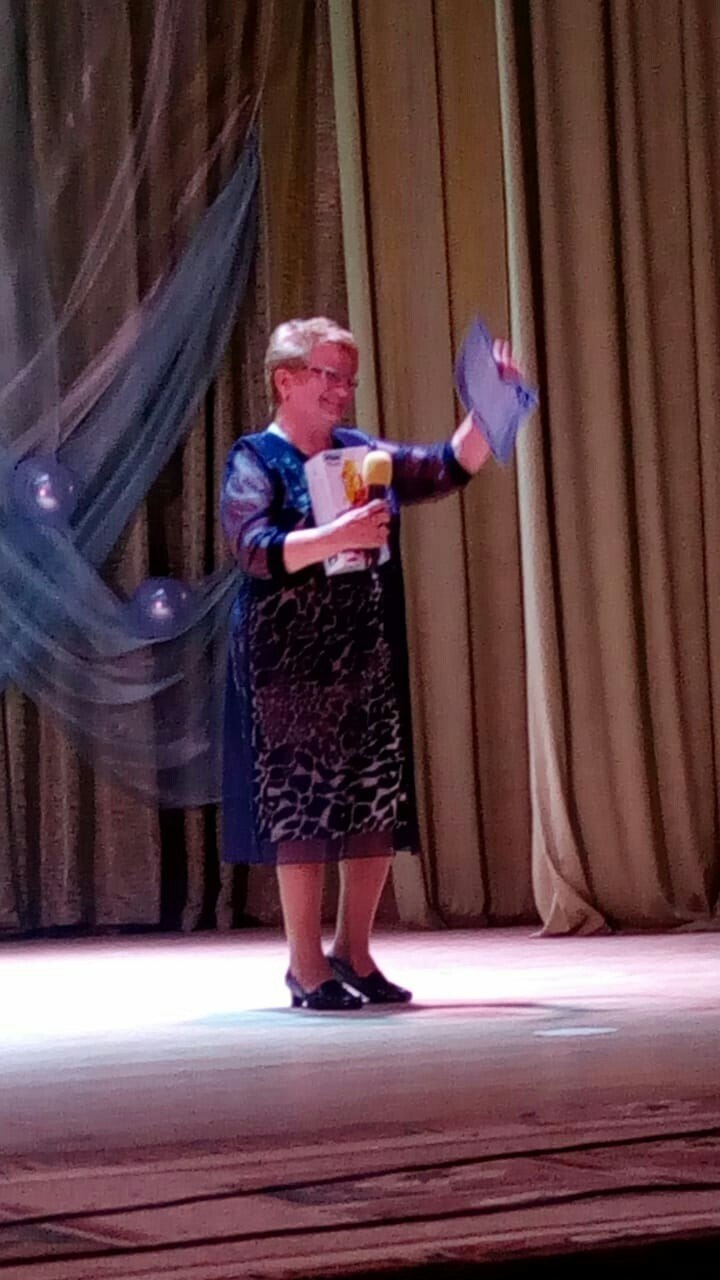 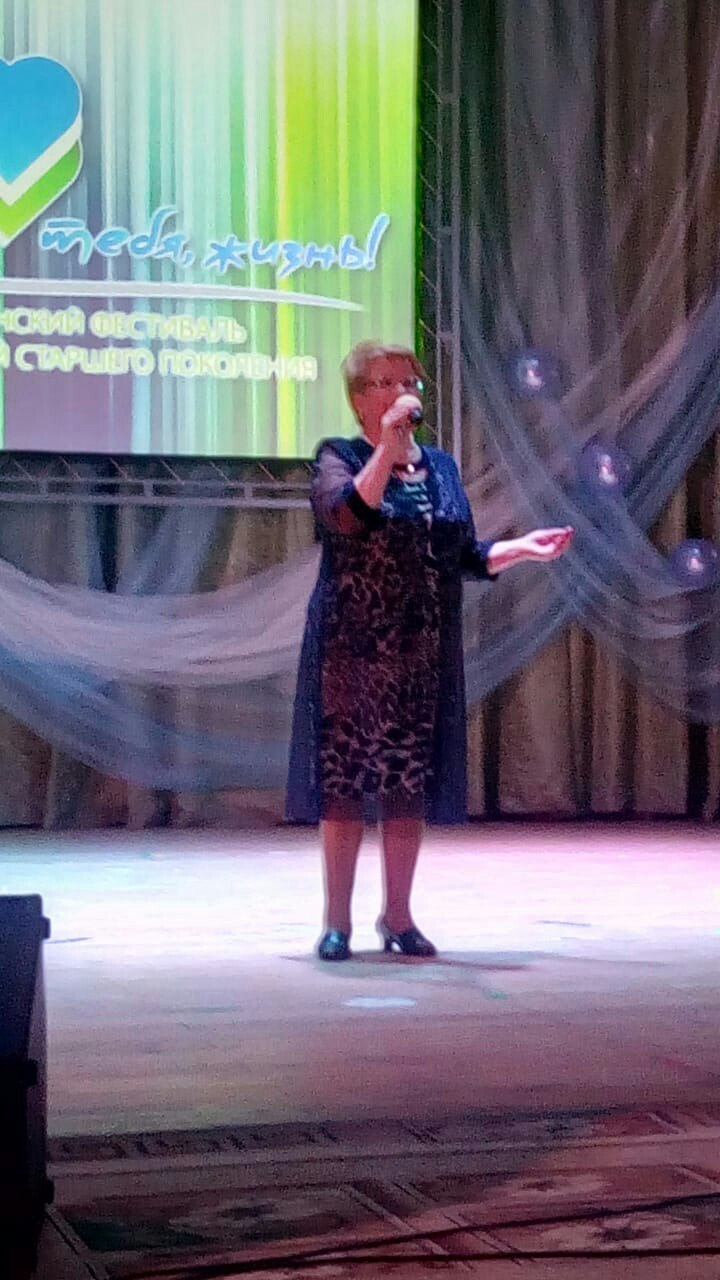 